Haus Atlanta - App. 4 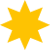 Ferienwohnung – Apartment Niendorf/Ostsee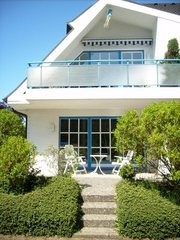 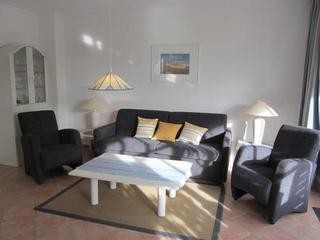 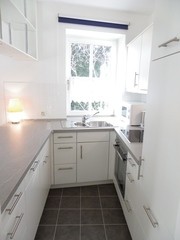 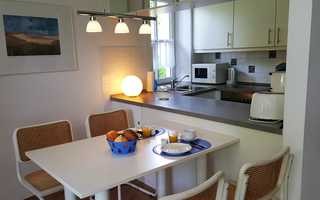 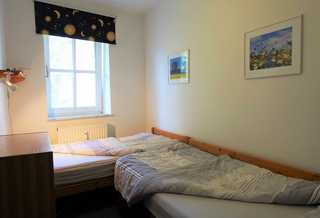 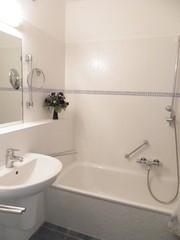 BeschreibungFerienwohnung für 4 Personen F*** „Haus Atlanta“ (Nichtraucherwohnung)Strandstraße 80, ca. 48 m², Erdgeschoss, große bepflanzte Süd-Terrasse (teilweise überdacht), abseits der Straße gelegen, Wohnzimmer mit integrierter Einbauküche (Geschirrspüler, Backofen, Mikrowelle, Kaffeemaschine und Toaster), Doppelschlafcouch, TV, DVD-Player und     Musikanlage, WLAN und Telefon im dt. Festnetz kostenlos, Schlafzimmer mit zwei Einzelbetten, Abstellraum, Safe, Wohnzimmer und Flur mit Fliesenboden, Bad/WC mit Fön und Kosmetikspiegel, Sauna im Haus (gegen Gebühr), PKW-Stellplatz (kostenlos), keine Haustiere, Bettwäsche und Handtücher obligatorisch (18,- € pro Wäschepaket) Wäschepaket enthält: 1 Kissenbezug, 1 Deckenbezug, 1 Spannbettlaken, 1 Duschtuch, 2 Handtücher, 1 Badematte, 1 GeschirrhandtuchAusstattung ZimmerGröße: 48 qmBelegung max.: 4Anzahl Schlafzimmer: 1 WLAN: jaTV: ja Spülmaschine: jaAllgemein: ebenerdig, familienfreundlich, getrennt stehende Betten, Heizung, Schlafsofa, TerrasseAußenanlage: begrünte Terrasse, ParkplatzKüche: Backofen, Küche (offen), Kühlschrank, Mikrowelle, Spülmaschine, Kaffeemaschine, ToasterSanitär: Badewanne, HaartrocknerService: Safe, Tiere nicht erlaubtTechnik: CD-Player, DVD-Player, WLAN, Kabel/Sat, TV, TV – Flachbild, dimmbare Lampen im Essbereich, im Wohnzimmer und im Schlafzimmer So haben Gäste nach ihrem Aufenthalt bewertetvon max. 6 Punkten bei 9 Bewertungen insgesamt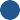 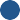 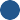 Allgemeine LageinformationenDas schöne Objekt STR 80, Haus Atlanta, liegt ca. 100 m zum Strand entfernt in zentraler Lage und Hafennähe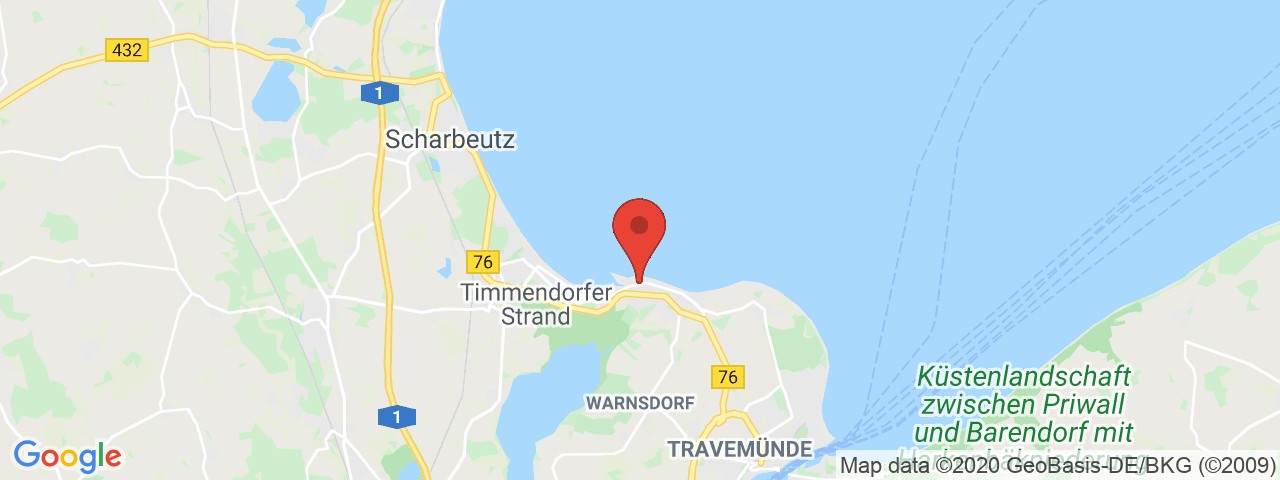 Entfernungen: Bahnhof 4 km, Strand ca. 80 mPreise/Tag ZS (01.05. – 14.06. und 01.09. – 15.09. 78,- € (ab 3 Tage),  HS (15.06. – 31.08.) 95,- € (ab 5 Tage),  NS (übrige Zeit) 68,- €,zzgl. Endreinigung 60,- € und Wäschepaket (obligatorisch) p. P. 18,- € Ostern, Pfingsten u. Weihnachten/Silvester: ZSKontakt Jörg Krüger, Tel.: 0178 3500 000 oder www.dialog-reisen.koeln